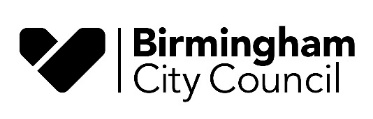 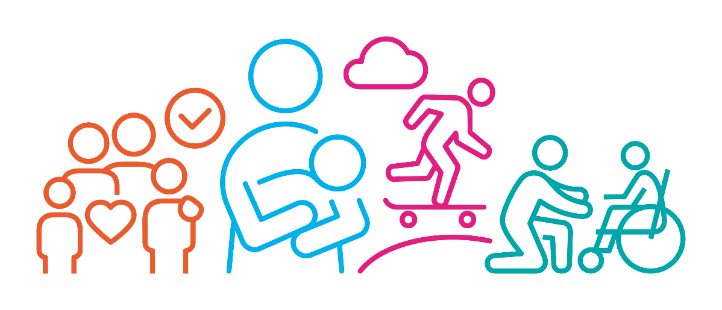 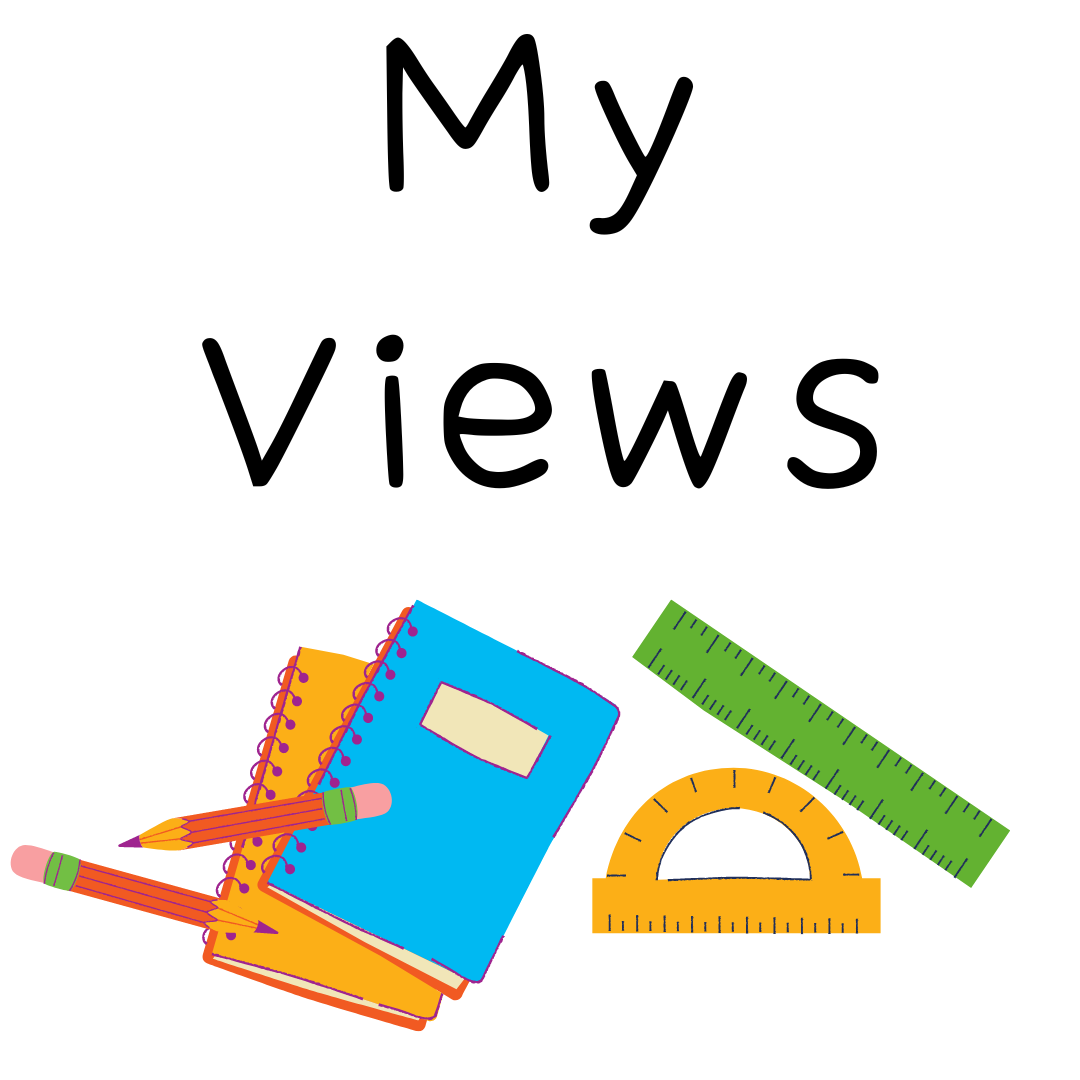 My Name is:My Date of Birth is:Hello!We want to find out what you think about school and the help you get. This is important so your family, friends and adults at school know how to help you in the right ways.It will really help us if you could fill in this booklet, telling us all about you.You can write, draw pictures or use a computer to fill in ‘My Views’.You can ask someone at school to help you if you want.If you have any questions, you can ask your parent(s) or your teacher.Thank you very much for your helpThe SENAR Team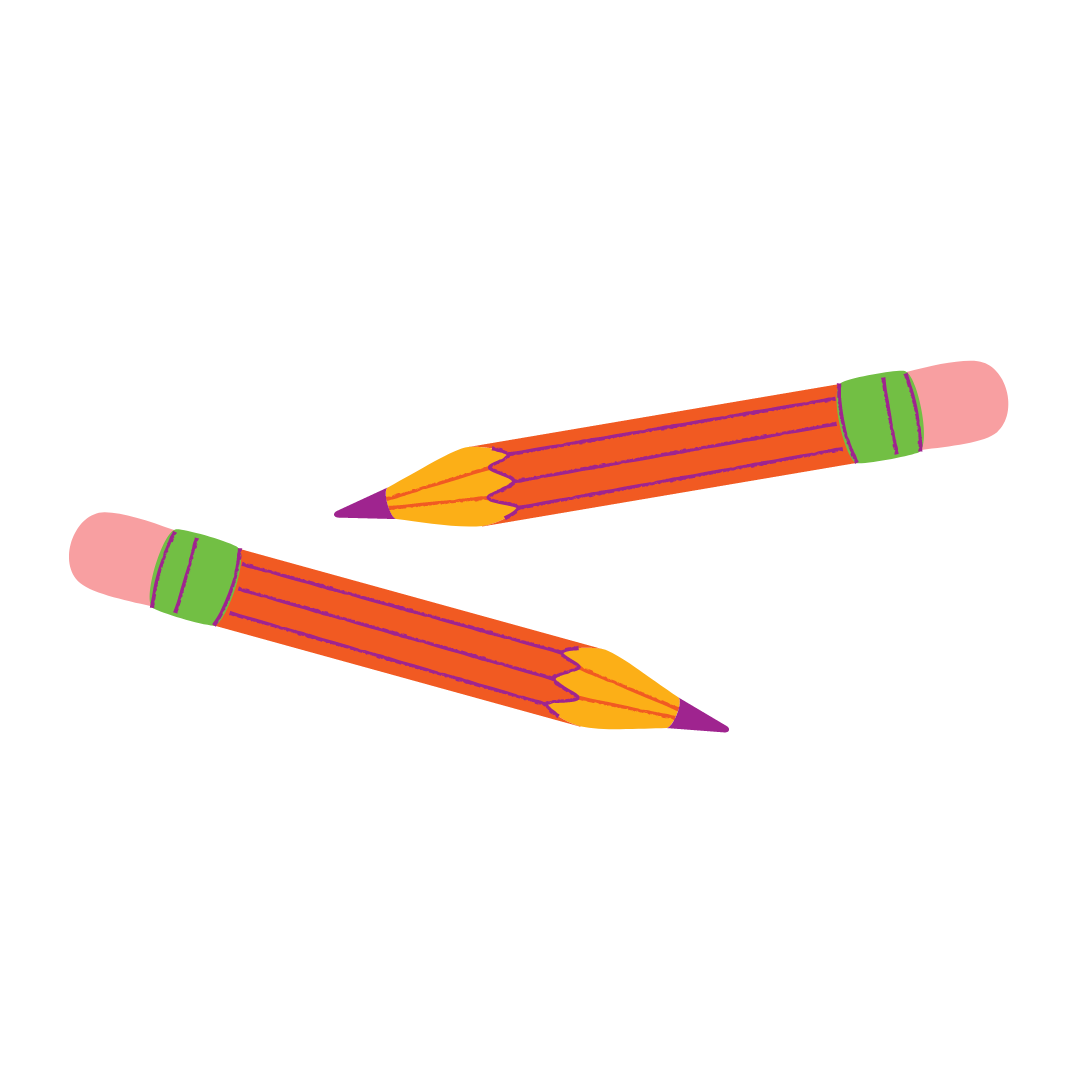 Guidelines for those helping a child to complete ‘My Views’Who completes My Views?The form is for the child to complete. If they want or need support (for example to help them read/understand the questions, to help with spelling or to record their views for them) their teacher or learning assistant can help.How can My Views be introduced?You might start by explaining what an EHC needs assessment is. You might say “This is a chance for you to say all the things that are going well for you and anything you are finding difficult. We want to see if we can change anything to make things easier for you. It is really important that we know what you think”.How can My Views be completed?Each ‘section’ should be introduced naturally rather than just as a direct question. If children have difficulty with a section, it helps if you record the fact that they found it difficult and why, rather than leaving it blank. The form will need to be photocopied, so writing must be in think pencil or black pen.Some ideas on how to help with communicationSupporting understanding:give time for the child to process the question.use appropriate materials e.g. objects, pictures (drawn or taken from magazines or books), photographs, symbols, a list of subjects or a timetable/planner.Supporting the child’s response:the child could point (e.g. with finger, eye or head movement), respond with a smile or frown, or sort objects, words or photographs.the child could draw, write, dictate to a scribe, or type their responses on the form. If it is downloaded, the child or scribe could type onto it directly.toys, games, school equipment or clothing could be used to prompt a child’s response.use flashcards of feeling words, pictures or symbols to match to pictures.use a 5 or 10 point scale to rate subjects or feelings about help they get.Communication systems:e.g. Makaton, Picture Exchange Communication System (PECS), Talking Mats, British Sign Language, Braille.high tech, such as simple switches recording single messages, or computer software displaying concept grids.low tech, such as pointers, puppets or play scenarios and stories.What if the child’s view does not match with others’ opinions?‘My Views’ should record what the child thinks. Try not to lead or put an adult interpretation on the child’s views. There are other opportunities for parents and professionals to give their views as part of the EHC needs assessment process.Things I Want People to Know About Me…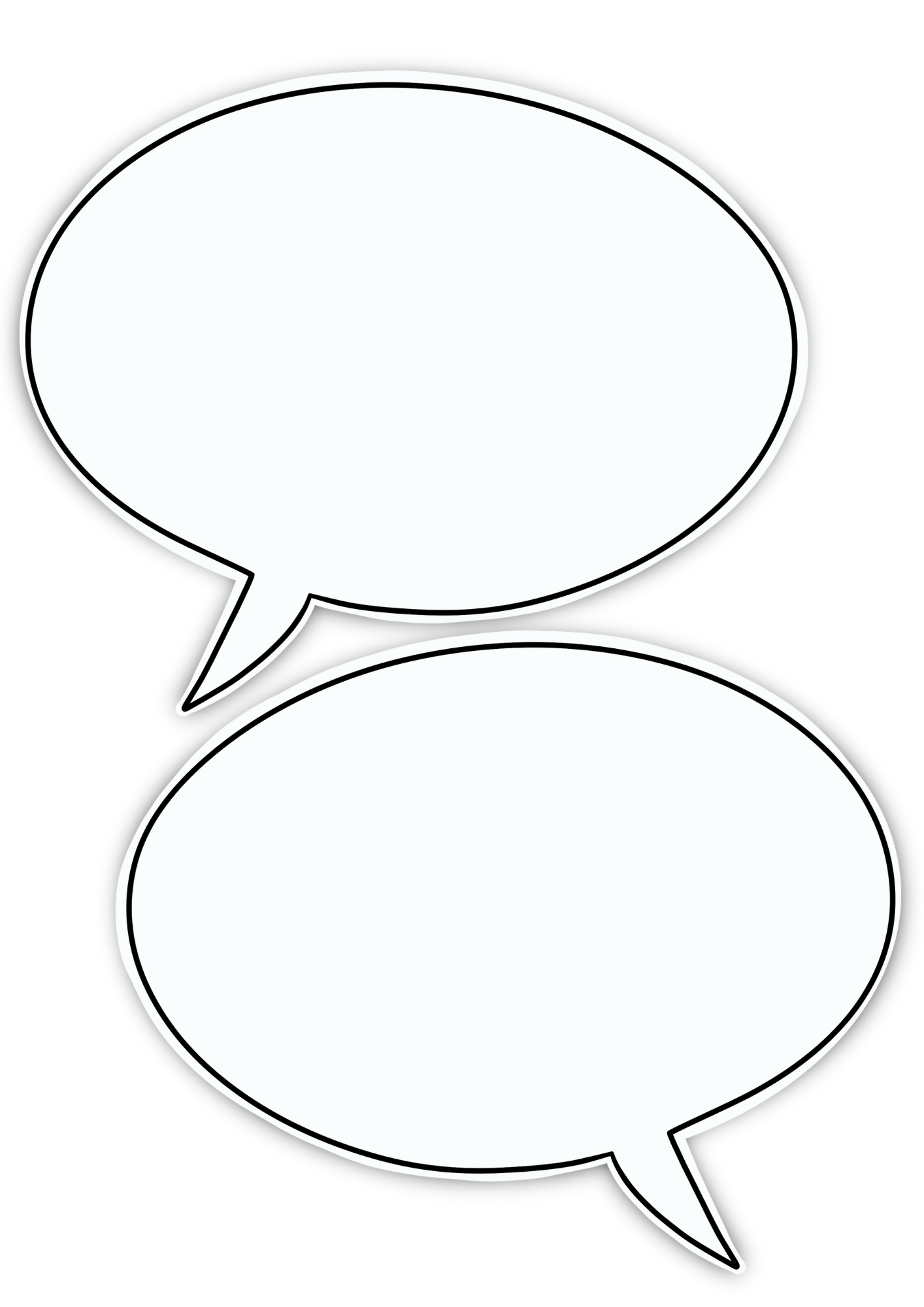 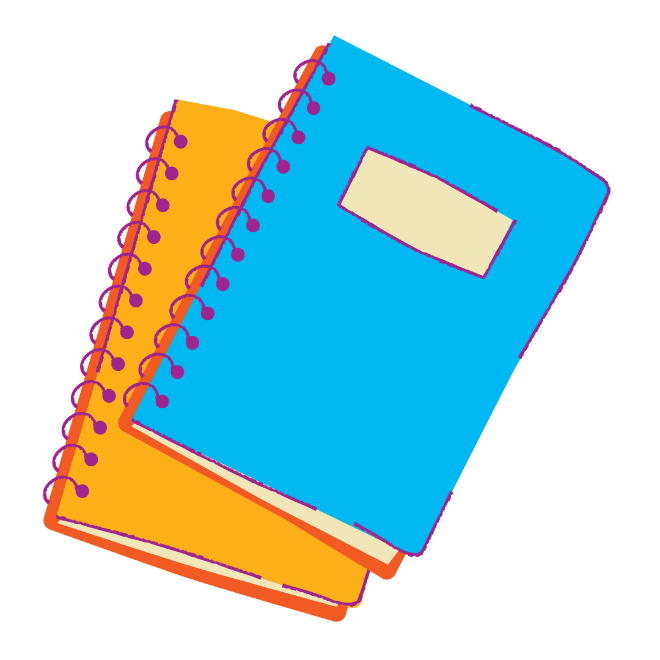 In school and out of school…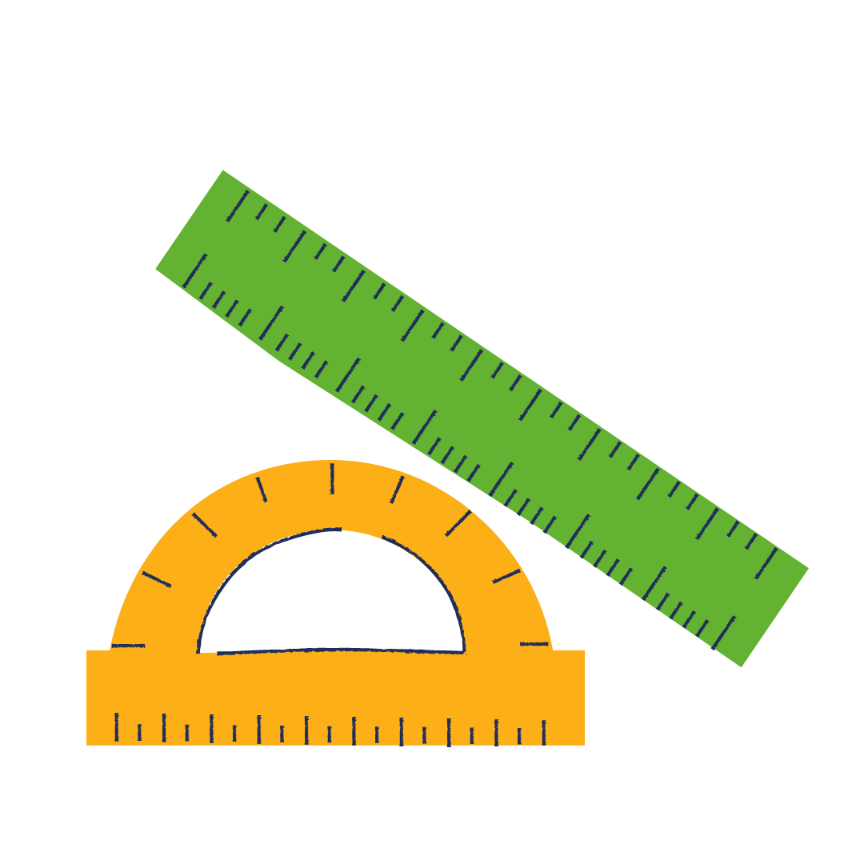 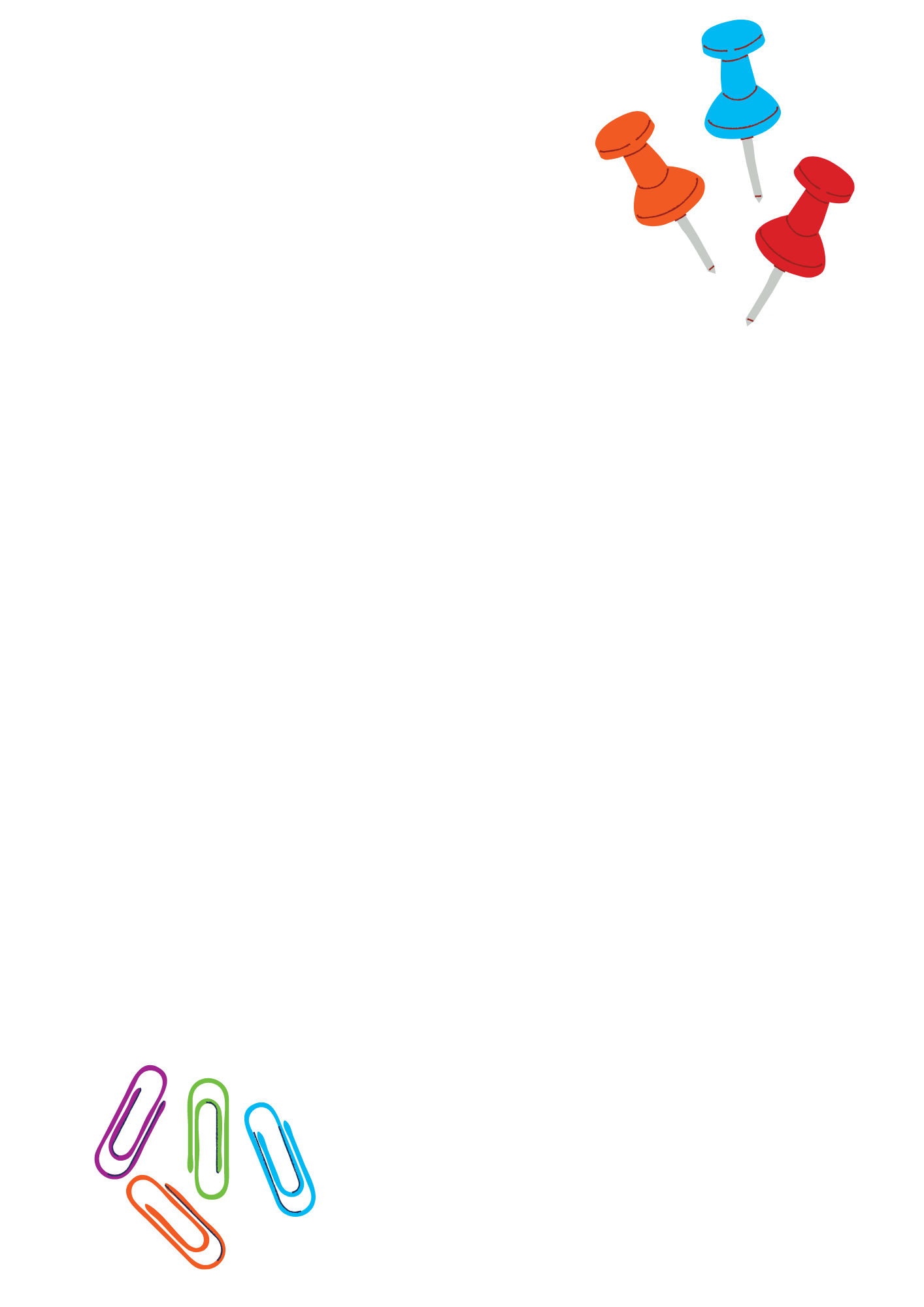 The Help I Get in SchoolI get help with….The people who help me are…What I think about the help I get….My ideal day at school would be….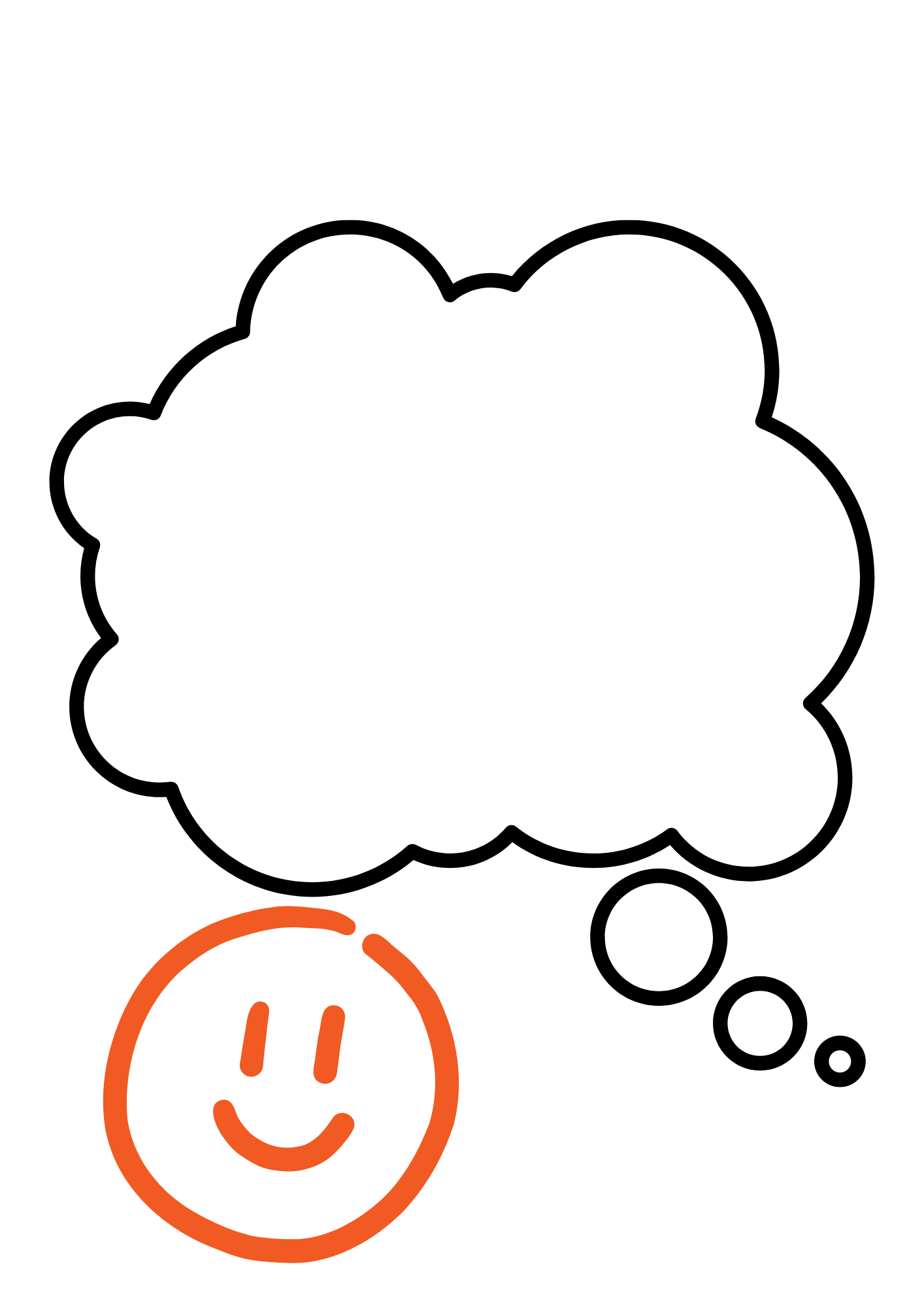 Other things that would help meI would like help with….The things that would help me…The people that could help me….Other things I need….Completed by:With help from:Date:Signature